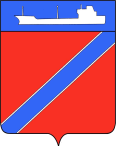 П О С Т А Н О В Л Е Н И ЕАДМИНИСТРАЦИИ ТУАПСИНСКОГО ГОРОДСКОГО ПОСЕЛЕНИЯТУАПСИНСКОГО РАЙОНА              от 28.10.2020                                                                         № 1002г. Туапсе Об утверждении Положения о выдаче разрешения на выполнение авиационных работ, парашютных прыжков, демонстрационных полетов воздушных судов, полетовбеспилотных воздушных судов (за исключением полетов беспилотных воздушных судов с максимальной взлетной массой менее 0,25 кг), подъемов привязных аэростатов над территорией Туапсинского городского поселения Туапсинского района, посадки (взлета) на расположенные в границах Туапсинского городского поселения Туапсинского района площадки, сведения о которых не опубликованы в документах аэронавигационной информации В соответствии с Воздушным кодексом Российской Федерации,             пунктом 49 Федеральных правил использования воздушного пространства Российской Федерации, утвержденных постановлением Правительства Российской Федерации от 11 марта 2010 года № 138, пунктом 40.5 Федеральных авиационных правил «Организация планирования использования воздушного пространства Российской Федерации», утвержденных приказом Минтранса России  от  16 января  2012  года  № 6, п о с т а н о в л я ю:1. Утвердить:Положение о выдаче разрешения на выполнение авиационных работ, парашютных прыжков, демонстрационных полетов воздушных судов, полетов беспилотных воздушных судов (за исключением полетов беспилотных воздушных судов с максимальной взлетной массой менее 0,25 кг), подъемов привязных аэростатов над территорией Туапсинского городского поселения Туапсинского района, посадки (взлета) на расположенные в границах Туапсинского городского поселения Туапсинского района, сведения о которых не опубликованы в документах аэронавигационной информации, согласно приложению № 1;форму заявления о выдаче разрешения на выполнение авиационных работ, парашютных прыжков, демонстрационных полетов воздушных судов, полетов беспилотных летательных аппаратов, подъемов привязных аэростатов над территорией Туапсинского городского поселения Туапсинского района, посадки (взлета) на расположенные в границах Туапсинского городского поселения Туапсинского района площадки, сведения о которых не опубликованы в документах аэронавигационной информации, согласно приложению № 2;форму разрешения на выполнение авиационных работ, парашютных прыжков, демонстрационных полетов воздушных судов, полетов беспилотных воздушных судов (за исключением полетов беспилотных воздушных судов с максимальной взлетной массой менее 0,25 кг), подъемов привязных аэростатов над территорией Туапсинского городского поселения Туапсинского района посадки (взлета) на расположенные в границах Туапсинского городского поселения Туапсинского района площадки, сведения о которых не опубликованы в документах аэронавигационной информации, согласно приложению № 3;форму решения об отказе в выдаче разрешения на выполнение авиационных работ, парашютных прыжков, демонстрационных полетов воздушных судов, полетов беспилотных воздушных судов (за исключением полетов беспилотных воздушных судов с максимальной взлетной массой менее 0,25 кг), подъемов привязных аэростатов над территорией Туапсинского городского поселения Туапсинского района, посадки (взлета) на расположенные в границах Туапсинского городского поселения Туапсинского района площадки, сведения о которых не опубликованы в документах аэронавигационной информации, согласно приложению № 4.2. Управлению экономики, транспорта и торговли администрации Туапсинского городского поселения (Николенко) разместить настоящее постановление на официальном сайте администрации Туапсинского городского поселения в информационно-телекоммуникационной сети «Интернет».3. Общему отделу администрации Туапсинского городского поселения (Кот) обнародовать настоящее постановление в установленном порядке.4. Контроль за выполнением настоящего постановления возложить на заместителя главы администрации Туапсинского городского поселения Туапсинского района А.А. Кенцина.5. Постановление вступает в силу со дня его обнародования.Глава Туапсинского городского поселения Туапсинского района	   	                                       С.В. Бондаренко